KARATAŠ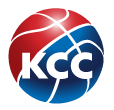 RTC 201913-23.06.2019. TRENERIr.b.prezime i ime1Tir Zoran2Mudreša Dejan3Jovanović Aleksandar4Stojanac Marjan5Janković Milica6Ćirović Vojislav7Šopalović Mina